Actividades SugeridasOBJETIVO DE APRENDIZAJE OA_4DESCRIPCIÓN DE LA ACTIVIDADESDemostrar que comprende la división con dividendos de tres dígitos y divisores de un dígito: › interpretando el resto › resolviendo problemas rutinarios y no rutinarios que impliquen divisiones4.Interpretan restos de divisiones en problemas. Por ejemplo: › en la situación: Carlos desea envasar 800 kilogramos de azúcar en sacos. Sabe que en cada saco caben 6 kilogramos de azúcar. ¿Cuántos sacos necesita? Interpretan el resto 800 : 6 › en la situación: Tres hermanos se reparten una herencia de $703 millones de pesos. Interpretan el resto de 703 : 3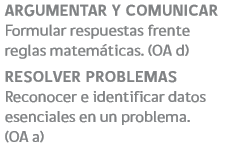 